ŠPORT 8Pozdravljeni!10. teden je tu! Vaši mlajši prijatelji se bodo ta teden zopet usedli v šolske klopi. Mi pa bomo žal nadaljevali preko računalnikov in telefonov. Mesec maj je atletsko obarvan. Ta teden imamo samo eno uro športa, kar pa ne pomeni, da se lahko gibate samo 45 min 19. URA – ATLETIKAAtletska abeceda:NIZKI SKIPINGSREDNJE VISOK SKIPINGVISOK SKIPINGSTRIŽENJEZAMETAVANJEJOGGING POSKOKIHOPSANJEGRABLJENJETEK S POUDARJENIM ODRIVOMCelotno atletsko abecedo si lahko ogledate na posnetku – povezava je spodaj!https://www.youtube.com/watch?v=N9Z73B_u2yk&fbclid=IwAR3zCMQkTJ_osjzHkXQXhCQrmmvmlkXl82C0E95mzQIhqbICL81ud0ueI8w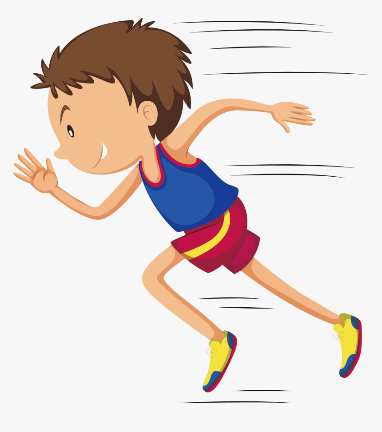 Lep teden vam želiva,učitelj Bojan in učiteljica Nataša